Nom :                                                                Prénom  :                                                                     Date et lieu de naissance :  				  Sexe :     □ masculin      □ féminin                                             Domicile :   - rue & N° :    - code postal :                                           - ville :    - tél. domicile :                                           - tél. mobile :    - courriel : Personne à prévenir en cas d'accident :  M ou Mme			     tél. : Cotisation : la cotisation annuelle est de 15 €. Pour les nouveaux, le t-shirt de l’association vous est offert. Veuillez indiquer votre taille et votre coupe en cochant les cases correspondantes :□ Homme	​□ Femme□ S​​	□ M 	​​□ L	​​□ XL	 ​□ XXLPour les nouveaux, vous avez la possibilité d’acheter la veste du club avec une participation de 15 €.Je suis intéressé(e) par la veste du club : □ Oui	□ NonPièces à joindre obligatoirement au présent formulaire et à retourner à : COURIR MARCHER DANS LE SUD TOURAINE, Beaumont, 37290 CHAMBONun chèque de :    □ 15 € (adhésion + 1 gobelet pliable et réutilisable + assurance comprise)      □  30 € (adhésion + 1 gobelet pliable et réutilisable + veste club +             assurance comprise)libellé à l’ordre de « Courir marcher dans le Sud Touraine » (possibilité de faire un virement bancaire, coordonnées en pied de page)  un certificat médical de non contre-indication à la randonnée pédestre et/ou à la marche nordique datant de moins de 6 mois.Droit à l’image (code civil, article 9)       □ j’autorise                 □ je n'autorise pasle cas échéant, l'association "Courir marcher dans le Sud Touraine" à publier sur papier ou support électronique les images me représentant dans le cadre de l'activité sus-mentionnée.Je reconnais avoir pris connaissance des statuts et du règlement intérieur de l'association.Tout changement en cours d'année concernant votre adresse, votre numéro de téléphone, votre courriel ou les coordonnées de la personne à prévenir doit être signalé au bureau de l'association.A                                 , le 					Signature :Adresse de l’association: COURIR MARCHER DANS LE SUD TOURAINE, Beaumont, 37290 CHAMBON Courriel : gagneuxn@yahoo.frSite internet : www.courirmarcher.fr Page Facebook : www.facebook.com/courirmarcher Code banque : 19406 		Code Guichet : 37024 	Compte : 67169496738  	Clé : 51IBAN : FR76 1940 6370 2467 1694 9673 851BIC : AGRIFRPP894 Banque : CA TOURAINE POITOU YZEURES SUR CREUSE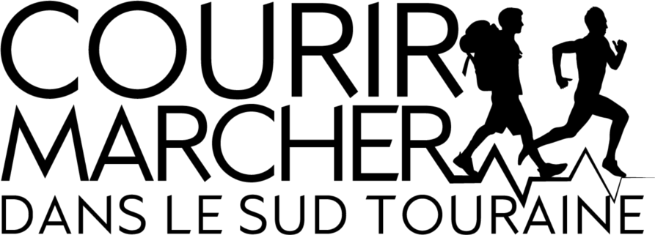      Bulletin d'adhésion         Randonnée et/ou Marche Nordique          Jusqu’au 31 août 2024